Cushing ISD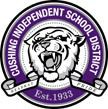 Absence from DutySubstitute used (circle one): 	   NO_             				   YES (if yes please list below)Substitute name       _________________________      date ____________Substitute name       _________________________      date ____________Substitute name       _________________________      date ____________Employee Information:Employee#                            Last Name                                             First NameDate(s) of absence:Leave Type: Please check one               State Personal/Sick                                       School Function                        Local                                                                                                    Office use only: Daily Dock Reason for Absence: Please check Personal/Medical School BusinessJury Duty                         (Attach documentation or give reason)FMLAOther Employee Signature:                                                             Date:Principal/Supervisor Signature:                                              Date: